Tablas y gráficosVIABILIDAD Y FINANCIERA Y REFORMAS DE LOS SISTEMAS  DE PENSIONES EN LA UNIÓN EUROPEAAutor:	ANTONIO JAVIER RAMOS LLANOSTabla 1. Gasto Social en la UE. 2008.Fuente: Eurostat.Tabla 2. Pensiones de Jubilación en la UE (febrero 2011).Fuente: UGT Madrid ( http://ugtmadrid112.files.wordpress.com/2011/02/pensiones-en-europa.pdf) 	A  partir de: EU's Mutual Information System on Social Protection (MISSOC)	(http://ec.europa.eu/employment_social/missoc/db/public/compareTables.do)Tabla 3. Gasto en pensiones en relación al PIB. Proyecciones Eurostat.Fuente: Eurostat.Tabla 4. Esperanza de vida  por género.Fuente: Eurostat.Tabla 5. Reformas recientes en los sistemas de pensiones de la UE-15.Fuente: Diario el País, Negocios (31.01.2011).Gráfico 1. Proyección comparada del incremento de gasto en pensiones en relación al PIB entre 2010 y 2060.Fuente: Elaboración propia a partir de datos de Eurostat.Gráfico 2. Tasas de dependencia según previsiones demográficas de Eurostat.Fuente: elaboración propia con datos de Eurostat.Gráfico 3. Pirámides de población de la UE 2009 y 2060.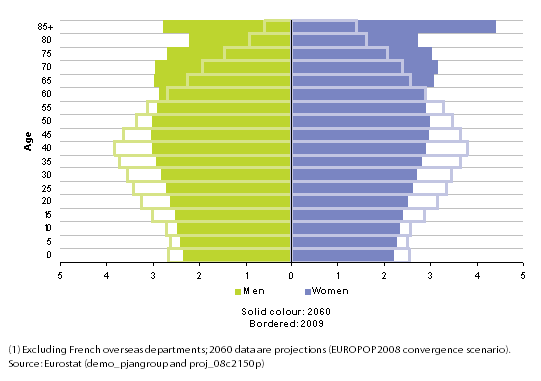 Fuente: Eurostat.El gasto total en protección socialEl gasto total en protección social por habitante. EurosEl gasto total en protección social por habitante. Euros PPSPrecios corrientes en % del PIBEl gasto total en protección social por habitante. EurosEl gasto total en protección social por habitante. Euros PPSUE-2726,45.762,36.603,6Euro-1627,57.066,38.108,4Alemania27,87.462,77.998,3Austria28,28.164,78.763,0Bélgica28,37.568,78.170,7Bulgaria15,5491,61.660,7Chipre18,43.184,14.425,6Dinamarca29,710.845,78.941,9Eslovaquia161.337,42.900,3Eslovenia21,52.753,84.920,6España22,74.169,85.846,0Estonia15,11.253,32.548,0Finlandia26,38.096,97.723,8Francia30,88.029,98.310,4Grecia264.231,66.048,2Holanda28,48.616,89.557,2Hungría22,71.645,83.693,4Irlanda22,16.946,17.459,7Italia27,85.900,97.090,1Letonia12,6752,11.803,0Lituania16,21.232,02.513,5Luxemburgo20,113.870,314.057,3Malta18,92.212,93.636,6Polonia18,61.444,22.629,6Portugal24,33.131,34.791,5Reino Unido23,75.849,56.895,3Republica Checa18,72.222,63.773,7Rumania14,3339,21.715,8Suecia29,49.383,59.033,0Período Mínimo Cotizado paraacceder a Pensión de JubilaciónPeríodo de Cotización necesario paraacceder a Pensión de Jubilación CompletaEdad Legal de JubilaciónOrdinariaEdad de JubilaciónAnticipadaAlemania5 añosNo existe el concepto de Pensión Completa67 años63 años: Con 35 cotizadosAustria15 años cotizados.45 años cotizados.Hombres: 65 años, Mujeres:60 años.A partir de 2023: 65 años.62 años.Abolición gradual salvo paraProfesiones penosas.BélgicaNo se exige periodo mínimo45 años cotizados65 años60 años (35 cotizados)BulgariaSegún sistema de puntosHombres: 63 años de edad y 43 años cotizados (100 puntos)Mujeres: 60 años de edad y 94 puntosSolo para casos deprofesiones penosas.Chipre5 años cotizadosNo existe el concepto de Pensión Completa65 años63 añosDinamarcaPensión Social: 3 años residencia entre los 15 y 65 añosPensión Estatal: No se exige mínimoPensión Social: 40 años de residencia entrelos 15 y 65 añosPensión Estatal: No existe el concepto dePensión CompletaPensión Social: 65 años.Pensión Estatal: 65 añosNo es posibleEslovaquia1º Pilar: 15 años cotizados2º Pilar: 15 años cotizadosNo existe el concepto de Pensión Completa62 años-Eslovenia15 años cotizados15 años cotizados: Hombres: 65, Mujeres: 63 20 años cotizados: Hombres: 63, Mujeres: 61.Hombres con 40 años cotizados, o Mujeres con 38: a los 58 años de edadHombres: 63 añosMujeres: 61 años58 años: hombres con 40 años cotizados o mujeres con 38 años cotizados.España15 años cotizados, de los cuales al menos 2 años deben estar entre los 15 últimosHasta 2012: 35 años cotizados.Desde 2027: 37 años cotizados.Hasta 2012: 65 añosDesde 2027: Con 38 años y medio cotizados: 65años.Con menos de 38 años y medio cotizados: 67 años.63 años: con 33 añoscotizados61 años: situaciones de crisis empresarial.Estonia1º Pilar: 15 años cotizados2º Pilar: 5 años cotizadosNo existe el concepto de Pensión Completa63 años3 años antes (15 añoscotizados)FinlandiaPensión Nacional: 3 años de residenciaPensión Nacional: 80% de residencia entre los 16 y 65 añosPensión Complementaria: No existe el concepto de Pensión CompletaPensión Nacional: 65 años.Pensión Complementaria: apartir de los 63 años62 añosFranciaNo se exige periodo mínimo40 años cotizadosRégimen General de vejez: 62 años.Pensión Complementaria:65 ó 67 años (según períodos cotizados)56 añosGrecia15 años cotizados35 años cotizados: 80%.Asegurados después de 1993, con 35 añoscotizados: 70%.Asegurados antes de1/01/1993: Hombres 65 años y Mujeres 60 añosAsegurados después de 1993: Hombres y Mujeres 65 años60 añosHolandaNo se exige período mínimo.No existe el concepto de Pensión Completa65 añosNo es posibleHungría1º Pilar: 15 años.2º Pilar: No se exige un mínimoNo existe el concepto de Pensión Completa62 añosA partir de 2022: 65 añosSegún Profesiones penosasIrlanda--66 añosNo es posibleItaliaAsegurados antes de 1996: 20 años cotizadosAsegurados desde 1996: 5 años cotizados40 años cotizadosHombres: 65 añosMujeres: 60 años59 años (36 años cotizados)A cualquier edad, con 40 años cotizadosLetonia----Lituania15 años cotizados.30 años cotizados.Hombres: 62,5 años.Mujeres: 60 años.60 años (30 años cotizados y 12 meses desempleados)Luxemburgo10 años cotizados.40 años cotizados.65 años.Malta10 años cotizados-Nacidos desde 1962: 65 años61 años (40 cotizados)PoloniaHombres: 25 añosMujeres: 20 añosNo existe el concepto de Pensión Completa.Hombres: 65 añosMujeres: 60añosNo es posiblePortugal15 años cotizados40 años cotizados65 años55 años (30 años cotizados)Republica Checa35 años (o 20 años si la persona retirada excede la edad de retiro para hombre al menos 5 años)No existe el concepto de Pensión Completa65 años para hombres y mujeres con 1 hijoDe 62 a 64 años para mujeres con más de 1 hijo3 años de antelación a la edad normal de jubilación.Se exigen tener al menos 26 años cotizados.Reino Unido10 – 11 años cotizados30 años cotizados65 añosNo es posibleRumania15 años cotizadosHombre: 35 años cotizadosMujeres: 30 años cotizadosHombres: 63 añosMujeres: 60 años5 años antes (10 añoscotizados).Suecia3 años de residencia40 años cotizados67 años. Flexible: 61 añosNo es posible20102060Diferencia 2060-2010UE-2710,212,52,3Alemania10,212,82,6Austria12,713,60,9Bélgica10,314,74,4Bulgaria9,111,32,2Chipre6,917,710,8Dinamarca9,49,2-0,2Eslovaquia6,610,23,6Eslovenia10,118,68,5España8,915,16,2Estonia6,44,9-1,5Finlandia10,713,42,7Francia13,5140,5Grecia11,624,112,5Holanda6,510,54Hungría11,313,82,5Irlanda4,18,64,5Italia1413,6-0,4Letonia5,15,10Lituania6,511,44,9Luxemburgo8,623,915,3Malta8,313,45,1Polonia10,88,8-2Portugal11,913,41,5Reino Unido6,79,32,6Republica Checa7,1113,9Rumania8,415,87,4Suecia9,69,4-0,2Esperanza de vida al nacerEsperanza de vida al nacerEsperanza de vida al nacerEsperanza de vida al nacerEsperanza de vida al nacerEsperanza de vida al nacerEsperanza de vida a los 65 añosEsperanza de vida a los 65 añosEsperanza de vida a los 65 añosEsperanza de vida a los 65 añosEsperanza de vida a los 65 añosEsperanza de vida a los 65 añosHombresHombresHombresMujeresMujeresMujeresHombresHombresHombresMujeresMujeresMujeres19982009Difer.19982009Difer.19982009Difer.19982009Difer.Alemania74,577,83,380,882,8215,417,62,219,320,81,5Austria74,577,63,18183,22,215,417,72,319,421,21,8Bélgica74,477,32,980,782,82,115,317,52,219,621,11,5Bulgaria67,470,12,774,677,42,812,513,81,315172Chipre74,778,63,979,883,63,815,318,12,81820,92,9Dinamarca7476,92,97981,12,114,916,81,918,319,51,2Eslovaquia68,671,42,87779,12,112,814,11,316,6181,4Eslovenia71,375,94,679,282,73,513,916,42,518,120,52,4España75,378,63,382,484,92,516,218,32,120,422,42Estonia63,969,85,975,480,24,812,2141,816,419,22,8Finlandia73,676,638183,52,51517,32,319,321,52,2Francia74,8783,282,6852,416,518,72,221,223,22Grecia75,477,82,480,382,72,416,118,1218,320,21,9Holanda75,278,73,580,882,92,115,117,62,519,4211,6Hungría66,570,33,875,678,42,812,5141,516,418,21,8Irlanda73,477,4479,182,53,414,217,2317,820,62,8Italia7682,116,220,3Letonia68,17813,418,2Lituania6667,51,576,778,7213,313,40,117,418,41Luxemburgo73,778,14,480,883,32,515,217,62,419,521,41,9Malta74,977,82,98082,72,714,616,82,218,120,62,5Polonia68,971,52,677,480,12,713,414,81,417,119,22,1Portugal72,476,54,179,582,63,114,917,12,218,520,52Reino Unido74,878,33,579,882,52,715,318,12,818,620,82,2Rep. Checa71,274,2378,280,52,313,515,21,71718,81,8Rumania66,369,83,573,877,43,61314115,517,21,7Suecia76,979,42,582,183,51,416,418,21,820,221,21UE-15ReformasParamétricasReformasParamétricasReformasParamétricasReformasParamétricasReformasParamétricasReformasParamétricasReformasEstructuralesReformasEstructuralesUE-15EdadjubilaciónIncentivos prolongarvida laboralCálculo de la pensiónCálculo de la pensiónActualizac.pensiónFactorSostenibilidadContrib.DefinidaContrib.nocionalUE-15EdadjubilaciónIncentivos prolongarvida laboralMediaActualizac.BasesActualizac.pensiónFactorSostenibilidadContrib.DefinidaContrib.nocionalAlemaniaXXXAustriaXXXXBélgicaXXXDinamarcaXXXEspañaXFinlandiaXXXXXFranciaXXXXGreciaHolandaIrlandaXItaliaXXXXLuxemburgoXPortugalXXXXXXReino UnidoXXXSueciaXXX